Rith Anugrah, lahir di Lumbewe 02 Desember 1993. Anak kelima dari enam bersaudara lahir dari pasangan Sampe Sonda dan Almarhuma Roslin, agama Kristen Protestan. Penulis mulai menginjakkan kaki Pendidikan Dasar di SDN 103 Lumbewe pada tahun 2000 dan tamat pada tahun 2006. Pada tahun yang sama melanjutkan pendidikan lebih lanjut yakni Sekolah Menengah Pertama di SMP Negeri 2 Burau dan tamat pada tahun 2009. Kemudian pada tahun yang sama melanjutkan pendidikan kejenjang Sekolah Menengah Atas di SMA Negeri 1 Burau dan tamat pada tahun 2012. Selanjutnya pada bulan September di tahun yang sama, tepatnya tanggal 3 September penulis resmi menginjakkan kaki untuk pertama kalinya disebuah Perguruan Tinggi, dengan penuh rasa bangga telah berstatus sebagai mahasiswa pada Jurusan Kurikulum dan Teknologi Pendidikan, yang kini menjadi Program Studi Teknologi Pendidikan di Fakultas Ilmu Pendidikan, Universitas Negeri Makassar. Penulis juga pernah berkecimpung dalam organisasi antara lain sebagai Pengurus OSIS di SMP Negeri 2 Burau 2007/2008, Pengurus OSIS di SMA Negeri 1 Burau 2010/2011, Pengurus karang taruna desa Burau, Pengurus HIMATEP FIP UNM 2013-2014.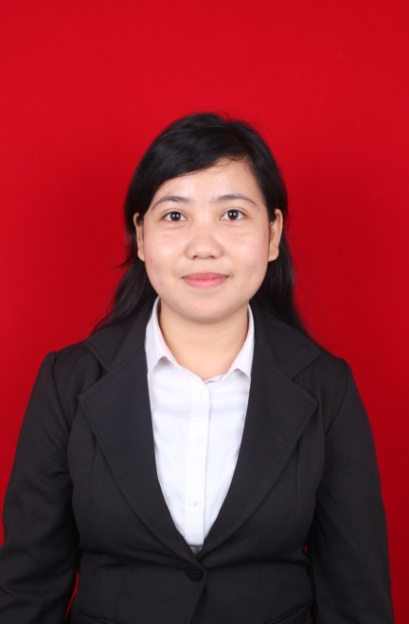 